        Obrazac 3 l       PODACI O PODNOSIOCU ZAHTJEVAll      PODACI O GENETIČKIM RESURSIMA U STOČARSTVUIzjavljujem, pod punom moralnom, materijalnom i krivičnom odgovornošću, da su navedeni podaci tačni.  Uz zahtjev prilažem:Kopiju lične karte;Izvod iz veterinarske baze podataka – ovlašćenja veterinarska stanica;Dokaz o realizovanoj nabavci (originalna uplatnica, izvod iz banke, kojima se dokazuje da je podnosilac zahtjeva izvršio uplatu sredstava);Sporazum sa naučno – istraživačkom institucijom o načinu korišćena nabavljenog priplodnjaka;Stručno mišljenje relevantne naučno-istraživačke institucije s foto prilozima.  Mjesto i datum:                                                                                              	   Potpis podnosioca zahtjeva                                                                                                                                  CRNA GORA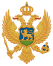 ZAHTJEV ZA DODJELU PODRŠKE OČUVANJU AUTOHTONIH GENETIČKIH RESURSA U POLJOPRIVREDI U 2022 GODINI Datum prijema: MINISTARSTVO POLJOPRIVREDE, ŠUMARSTVA I VODOPRIVREDEZAHTJEV ZA DODJELU PODRŠKE OČUVANJU AUTOHTONIH GENETIČKIH RESURSA U POLJOPRIVREDI U 2022 GODINI Broj predmeta: Rimski trg 46ZAHTJEV ZA DODJELU PODRŠKE OČUVANJU AUTOHTONIH GENETIČKIH RESURSA U POLJOPRIVREDI U 2022 GODINI 81000 PodgoricaZAHTJEV ZA DODJELU PODRŠKE OČUVANJU AUTOHTONIH GENETIČKIH RESURSA U POLJOPRIVREDI U 2022 GODINI Nosilac poljoprivrednog gazdinstva Adresa (opština i mjesto)Kontakt telefon / E-mailJMB ID broj gazdinstva (Registar gazdinstava)ID broj nabavljenog grlaRasaIme prodavcaVrijednost nabavljenog grla